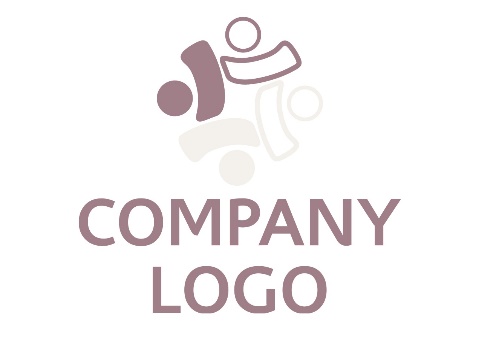 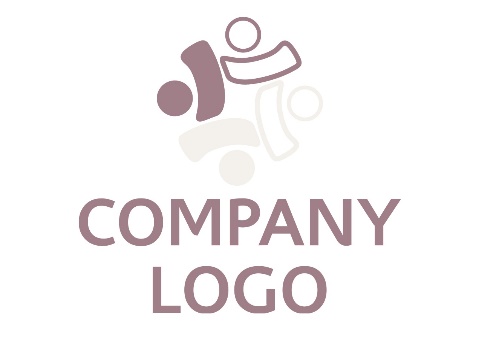 Date ǀ Time:Date ǀ Time:10/20/2020 10:00AM10/20/2020 10:00AMLocation:63 N. Hamilton Street, Hope Mills, NC 2834863 N. Hamilton Street, Hope Mills, NC 2834863 N. Hamilton Street, Hope Mills, NC 2834863 N. Hamilton Street, Hope Mills, NC 2834863 N. Hamilton Street, Hope Mills, NC 2834863 N. Hamilton Street, Hope Mills, NC 2834863 N. Hamilton Street, Hope Mills, NC 28348Meeting Called By:Meeting Called By:Meeting Called By:Ronnie WhitehouseRonnie WhitehouseRonnie WhitehouseRonnie WhitehouseTimekeeper:Timekeeper:John DoeJohn DoeJohn DoeType of Meeting:Type of Meeting:Type of Meeting:Decision MakingDecision MakingDecision MakingDecision MakingAttendees:Attendees:R.Kelly, S.Johnson, K.Plumly, J.R.Smith,R.Kelly, S.Johnson, K.Plumly, J.R.Smith,R.Kelly, S.Johnson, K.Plumly, J.R.Smith,Facilitator:Facilitator:Danubius Corp.Danubius Corp.Danubius Corp.Danubius Corp.Danubius Corp.A.Bale, Z.RichardsonA.Bale, Z.RichardsonA.Bale, Z.RichardsonA.Bale, Z.RichardsonA.Bale, Z.RichardsonNotes Taker:Notes Taker:John SmithJohn SmithJohn SmithJohn SmithJohn SmithAGENDA ITEMSAGENDA ITEMSAGENDA ITEMSAGENDA ITEMSAGENDA ITEMSAGENDA ITEMSAGENDA ITEMSAGENDA ITEMSAGENDA ITEMSAGENDA ITEMSAGENDA ITEMSAGENDA ITEMSAGENDA ITEMSNoTopicTopicTopicTopicTopicTopicTopicTopicTopicTopicPresenterTime Allotted1Topic #1 Explained HereTopic #1 Explained HereTopic #1 Explained HereTopic #1 Explained HereTopic #1 Explained HereTopic #1 Explained HereTopic #1 Explained HereTopic #1 Explained HereTopic #1 Explained HereTopic #1 Explained HereS.Johnson15'2Topic #2 Lorem IpsumTopic #2 Lorem IpsumTopic #2 Lorem IpsumTopic #2 Lorem IpsumTopic #2 Lorem IpsumTopic #2 Lorem IpsumTopic #2 Lorem IpsumTopic #2 Lorem IpsumTopic #2 Lorem IpsumTopic #2 Lorem IpsumR.Kelly20'345678910111213141516OTHER INFORMATIONOTHER INFORMATIONOTHER INFORMATIONOTHER INFORMATIONOTHER INFORMATIONOTHER INFORMATIONOTHER INFORMATIONOTHER INFORMATIONOTHER INFORMATIONOTHER INFORMATIONOTHER INFORMATIONOTHER INFORMATIONOTHER INFORMATIONOBSERVERSOBSERVERSOBSERVERSOBSERVERSRESOURCESRESOURCESRESOURCESRESOURCESRESOURCESSPECIAL NOTESSPECIAL NOTESR.Hamilton
F.BerettiniR.Hamilton
F.BerettiniR.Hamilton
F.BerettiniR.Hamilton
F.BerettiniAnnual Plan
DrawingsAnnual Plan
DrawingsAnnual Plan
DrawingsAnnual Plan
DrawingsAnnual Plan
DrawingsExtra notes hereExtra notes here